CITY OF ROCK HILL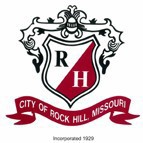 827 N. Rock Hill Rd. Rock Hill, MO 63119 (314)968-1410 Fax (314)968-4843City of Rock HillMinutes for the Board of Aldermen meeting,Tuesday, January 4, 20227:00 p.m.Mayor Mahan called the meeting to order at 7:00 p.m. and led everyone in the Pledge of Allegiance.The Mayor called the roll and the following members of the Aldermanic Board were in attendance:  Alderman Took, Alderman Johnson, Alderman Wofford, Alderman Westfall, and Alderman Rappold. Alderman Davis joined later via telephone. Alderman Wofford was absent.Citizens to Address the Board: Announcements, Presentations, Proclamations, Communications & Invitations:  Minutes of Previous Meeting – December 7, 2021: Alderman Rappold moved and Alderman Johnson seconded a motion to approve the minutes for the December 7, 2021 meeting. The minutes were approved unanimously by voice vote.Treasurer’s Report: Warrant: Jen Forgy presented the WarrantAlderman Johnson moved and Alderman Took seconded a motion to approve the minutes for the Warrant. The Warrant was approved unanimously by voice vote. Bills and Resolutions:  Pursuant to RSMo. 79.130, all bills and resolutions will be read by “title” only.  Copies will be available to the General Public at City Hall during regular office hours.ITEMS TO BE CONSIDERED FOR FIRST READING:  ITEMS TO BE CONSIDERED FOR SECOND READING AND/OR ADOPTION: Resolution 21-29: A RESOLUTION REAFFIRMING THE AUTHORIZATION OF THE CITY ADMINISTRATOR TO EXECUTE AN AGREEMENT BETWEEN THE CITY OF ROCK HILL, MISSOURI AND SENTINEL EMERGECY SOLUTIONS FOR THE PURCHASE OF A 1500-GPM CUSTOM PUMPER FIRE APPARATUS. City Attorney Paul Martin read Resolution 21-29 by “title” only.Alderman Johnson moved and Alderman Took seconded a motion to approve Resolution 21-29.The motion was approved unanimously by a voice vote of 5-0.Departmental Reports:Fire Department: Interim Chief Kendrick ReportedPresented the year in review for the Fire Department activityPolice Department: Chief Wickenhauser ReportedThere have been a few auto thefts already this yearReceived a grant for control boxes for the carsConducted non-lethal weapons training in DecemberParks and Recreation Department:  City Administrator Jennifer Yackley ReportedPut together and delivered several New Year’s Eve activity boxesPublic Works Department:  City Administrator Jennifer Yackley ReportedGetting equipment ready for snowSalt Delivery Arrived New and Old Business – Mayor and Board of Alderman: City Attorney’s Report: No report City Administrator’s Report:  City Administrator Jennifer Yackley Waste Connections is behind on recycling pickupComplaints have come in about Marijuana smellAddressing issueCharleville road construction meeting will be on January 11th at 6 pm. Mayor’s Report: Mayor Mahan Citizens to Address the Board: Closed Session:  Alderman Rappold moved and Alderman Johnson seconded a motion to hold a closed meeting with closed record and closed voting, pursuant to Subsection (3) & (13) of Section 610.021, RSMo, 2004, in order to discuss the hiring, firing, disciplining or promoting of an employee of a public governmental body.Those Members of the Board of Alderman voting in favor were Alderman Took, Alderman Davis, Alderman Johnson, Alderman Rappold, and Alderman Westfall. The motion passed.Adjournment: The Mayor adjourned the meeting at 7:30._________________________Mayor Edward Mahan	Attested to:	_______________________	Garrett Schlett, City Clerk